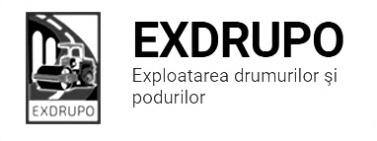 Notă informativăcu privire la lucrările de întreţinere şi salubrizare a infrastructurii rutieresect. Centru:executate14-15.10.2021(în noapte):Salubrizare mecanizată: str. Ismail, bd. D. Cantemir, bd. I. Gagarin, bd. C. Negruzzi, Aleea Gării, str. Ciuflea, Viaduc, bd. Șt. cel Mare, str. P. Halippa, șos. Hîncești, str. Gh. Asachi, str. V. Alecsandri.executate15.10.2021:Salubrizarea pasajelor subterane: bd. Șt. cel Mare-Negruzzi-0,5curse, bd. Șt. cel Mare-Ciuflea-0,5curse, șos. Hîncești-Spicului-0,5curse, șos. Hîncești-Sihastrului-0,5curse, șos. Hîncești, 176-0,5curse. Săpătură manuală: șos. Hîncești-Spicului -1,5m3.Montare bordure: șos. Hîncești-Spicului -21 buc.Demontarea bordure: șos. Hîncești-Spicului -50 buc.Încărcare /Transportare gunoi: șos. Hîncești-Spicului -2 curse., șos. Hîncești-Sihastrului-3 curse.planificate18.10.2021:Decaparea b/a uzat:șos. Hîncești-Sihastrului.Montare bordure:șos. Hîncești-Spicului, șos. Hîncești-Sihastrului.Amenajare pietriș: șos. Hîncești-Spicului.sect. Buiucani:	executate15.10.2021:Salubrizare mecanizată: str. V. Belinski, str. I. Pelivan, str. L. Deleanu, str. M. Costin, str. 27 Martie, B. Sculeni, str. Mesager.Amenajarea beton asfaltic: str. I. Pelivan, 30/2 -167,5t.Amenajarea pietrișului: str. I. Pelivan, 30/2 -45,2 t, str. I. Creangă -103,9 t.planificate18.10.2021:Frezarea părții carosabile: bd. A. Iulia.Amenajarea beton asfaltic: str. I. Pelivan, 30/2.sect. Rîşcani:executate15.10.2021:Salubrizare mecanizată: str. Albișoara, C. Moșilor, str. T. Vladimirescu, str. Florilor, str. Dimo, str. Studenților, str. Socoleni, str. Ceucari.Demolarea betonului:str. C. Vodă, 19/1 -4 m3.Decapare /transportare gunoi: str. C. Vodă, 19/1 -2 curse.executate15-16.10.2021(în noapte):Salubrizare mecanizată: bd. Renașterii, str. Kiev, bd. Moscovei, str. B. Voievod, str. A. Russo, C. Orheiului, str. Petricani.planificate18.10.2021:Decapare /transportare gunoi: bd. C. Vodă, 19/1.Montare bordure:bd. C. Vodă, 19/1.sect. Botanica:executate15.10.2021:Decapare /transportare gunoi: s. Țînțăreni, str. I. Creangă -13 curse. Amenajare pietriș: s.Crețoaia -28t.executate 16.10.2021:Excavare/transportare bordure, gunoi: str. Cernauti-200buc./4curseplanificate18.10.2021:Amenajare pietrișului:acces S. Crețoaia.Decapare/transportare b/a uzat: s. Țînțăreni, str. I. Creangă.Desfacere/montare bordure:str. Cernăuți.sect. Ciocana:executate15-16.10.2021(în noapte):Salubrizare mecanizată: str. L. Bîcului, str. Uzinelor, str. V. Vodă, str. P. Înalt, str. Otovasca.executate16.10.2021:Salubrizare mecanizată: str. Voluntarilor, str. M. Manole, str. Sargidava, str. M. Drăgan, str. Bucovinei, str. M. Spătaru.planificate 18.10.2021:Amenajarea/compactare pietriș: bd. Moscova.sect. OCR:executate15-18.10.2021:Aplicarea marcajului rutier: bd. M. cel Bătrîn –A. Russo -85m2, bd. I. Gagarin-bd. C. Negruzzi-75 m2, C. Orheiului –T. Vladimirescu -70 m2, str. T. Vladimirescu –Florilor -75 m2.Deservirea indicatoarelor rutiere: șos. Muncești, -4 buc., bd. Decebal –Traian -2 buc., bd. I. Gagarin –Decebal -2 buc.planificate18.10.2021:Aplicarea marcajului rutier: str. A. Russo-M. cel Bătrîn, bd. Negruzzi-Gagarin, str. A. Russo-Moscova.sect. Întreținerea canalizării pluviale:executate15.10.2021:Reparația canalizării pluviale: str. Transnistria – 4 cap.bet., 4 element. bet., 3 m3 dem. bet.Curățirea canalizării pluviale: șos. Muncești -5 m3 (sap. man.), str. Transnistria -6 buc. 2 curse gunoi.Verificarea rețelei canalizării pluviale: str. Ceucari.planificate18.10.2021:Curățirea canalului pluvial:șos. Muncești.Spălarea rețelei canalizării pluviale: str. Transnistria, str. M. Manole.sect. Specializat îninfrastructură (pavaj):executate15.10.2021:Amenajare pietriș: com. Țînțăreni, str. V. Alecsandri- 40t.Montare bordure: com. Țînțăreni, str. V. Alecsandri- 9 buc.Amenajarea beton: com. Țînțăreni, str. V. Alecsandri- 3,5 m3.planificate18.10.2021:Montare pavaj:com. Țînțăreni, str. V. Alecsandri.Amenajare pietriș:com. Țînțăreni, str. V. Alecsandri.sect. Specializat îninfrastructură (restabilirea învelișului asfaltic):executate15.10.2021:Lichidarea situației de avariere: str. Podgoreni -15 m2, str. T. Vladimirescu -15 m2(grilaje), str. Uzinelor -2 m2(grilaje)planificate18.10.2021:Montare bordure: bd. C. Vodă, 19/1.  Frezarea părții carosabile: str. M. Milo.Ex. 022 47 12 93